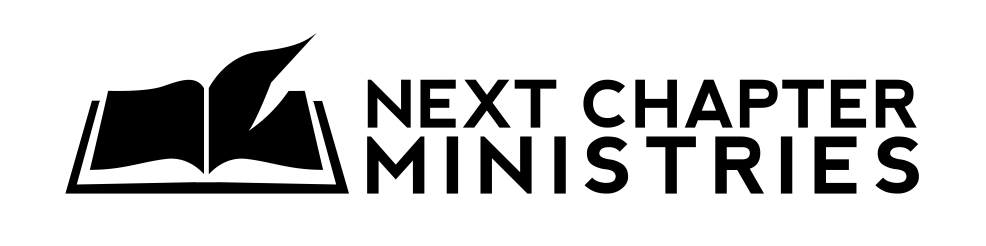 Position Advertisement for Men’s Ministry Assistant Position Title: Men’s Ministry AssistantReports to: Men’s Ministry Site DirectorSummary: The Men’s Ministry Assistant is a half time position whose primary responsibility is to provide support to the Men’s Ministry Site Director in relation to the Men’s Ministry.  This is accomplished through development of Christ-centered relationships with residents, spiritual support in the lives of participants through mentoring and participating in/teaching Christian truth during bible studies.  The individual holding this position must be flexible, ministry/mission minded, and experienced in mentoring men.Compensation: $15,000  Work week: Monday – Sunday, 5 days per week.Hours: Varies. 20-25 hours per week.  Afternoons and evenings to be arranged.Overtime eligibility: ExemptPaid Time Off: N/AProbationary period: Six months with option to extend to one year if recommended by the Executive Director and Men’s Ministry Site DirectorPay Period: 1st and 15th of each monthContact Mr. Tierre Webster, Executive Director Next Chapter Ministries, at executivedirector@nextchapterrochester.org, with questions or to apply. A copy of the Job Description and Application for Employment can be found on the Next Chapter Ministries website at http://www.nextchapterrochester.org/. 